УКРАЇНАМЕНСЬКА  МІСЬКА  РАДАМенського району Чернігівської областіР О З П О Р Я Д Ж Е Н Н Я  Від 16 жовтня  2019 року                   № 283Про скликання виконкому   Керуючись Законом України «Про місцеве самоврядування в Україні» та відповідно до Регламенту роботи виконавчого комітету міської ради, скликати позачергове засідання  виконавчого комітету Менської міської ради  17 жовтня 2019 року о 09-30 год., в зв’язку з необхідністю термінового розгляду питань про взяття на квартирний облік та зняття з квартирного обліку у виконавчому комітеті міської ради громадян, про забезпечення функціонування прийомних сімей та дитячого будинку сімейного типу на території Менської об’єднаної територіальної громади, про створення тимчасових робочих місць на території села  Семенівка та ін.Питання, що виноситься на розгляд на засідання:1.Про внесення змін до рішення виконкому Менської міської ради№126 від 03.06.2019року.Доповідає та готує рішення начальник відділу економічного розвитку та інвестицій Менської міської ради Скороход С.В.2.Про створення тимчасових робочих місць на території села  Семенівка.Доповідає та готує рішення в.о. старости Семенівського старостинського округу Пилипенко С.В.3. Про забезпечення функціонування прийомних сімей та дитячого будинку сімейного типу на території Менської об’єднаної територіальної громади.Доповідає та готує рішення начальник служби у справах дітей Менської міської ради Васильчук О.М.4. Про надання дозволу на укладення договору дарування  1/3 частини квартири на ім’я малолітньої дитини.Доповідає та готує рішення начальник служби у справах дітей Менської міської ради Васильчук О.М.5. Про зняття з квартирного обліку особи з числа дітей-сиріт. Доповідає та готує рішення начальник служби у справах дітей Менської міської ради Васильчук О.М.6. Про взяття на квартирний облік.Доповідає та готує рішення керуюча справами виконкому Менської міської ради Стародуб Л.О. 7. Про проживання в житловому будинку комунальної власності.Доповідає та готує рішення керуюча справами виконкому Менської міської ради Стародуб Л.О.       Засідання провести в приміщенні Менської міської ради (м. Мена, вул. Титаренка Сергія, № 7 ).Міський голова                                                                      Г.А. Примаков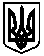 